Publicado en Madrid el 19/02/2021 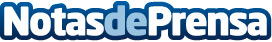 Wayra y Zone2boost se alían para impulsar la innovación abierta y la colaboración con start-upsEl hub de innovación abierta de Telefónica y la iniciativa internacional de innovación de CaixaBank, Global Payments, Worldline y Visa unen fuerzas para invertir en start-ups que puedan acelerar sus negocios y generar nuevas oportunidades. Estas empresas actuarán como partners estratégicos de las start-ups, con el objetivo de escalarlas a nivel globalDatos de contacto:Trescom609580452Nota de prensa publicada en: https://www.notasdeprensa.es/wayra-y-zone2boost-se-alian-para-impulsar-la Categorias: Finanzas Telecomunicaciones Emprendedores http://www.notasdeprensa.es